Missouri Cancer Registry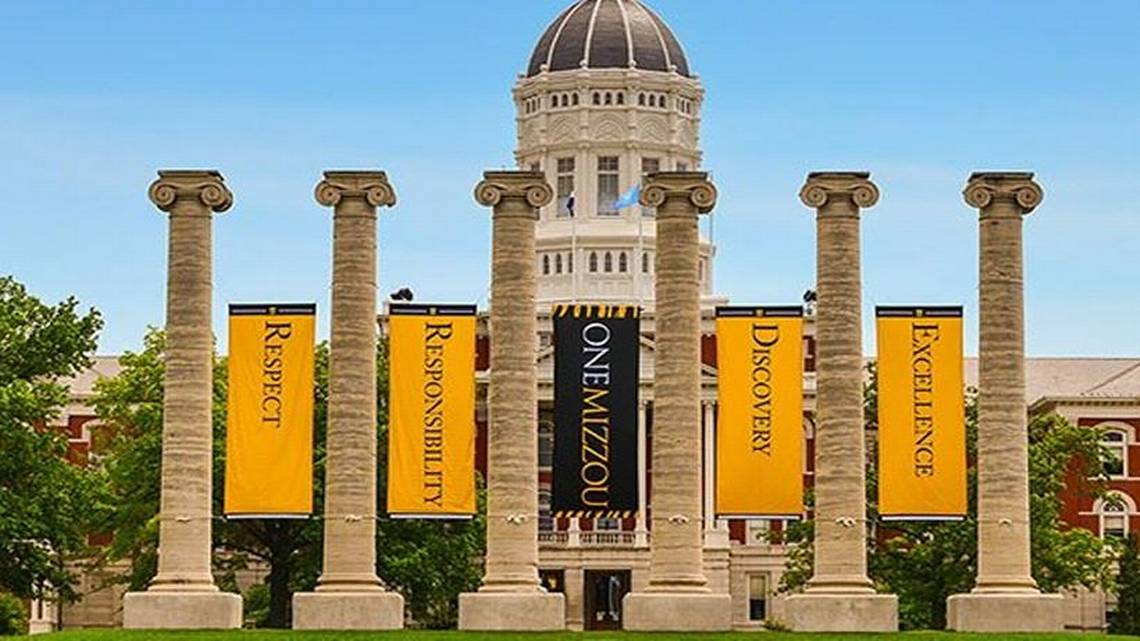 February 1, 2024Fellow Registrars,For the first time in many, many years, MCR met the 12-month goal of reporting 90% of incidence cases!  We could not have met this incredible goal without your case submissions!  Thank you all for your support and cooperation in sending in cases! Have a wonderful month!DUE DATESTo be on track, large hospitals (>500 cases/yr.) typically would be expected to have abstracted July 2023 diagnosis cases by February 15, 2024. Smaller facilities (<300 cases /yr.) were expected to report the 2nd Quarter of 2023 by January 15, 2024.	EDUCATION MCR Help-LineReach us at 1-800-392-2829 during regular office hours or leave a message; a member of our QA team will return your call within one business day. FlccSC-New Courses Available!Earn 3 CE’sNAACCR Webinar – Liver and Bile Ducts 2024 presented January 2024No CE’sNPCR Webinars: 2023 Solid Tumor Rules-Kidney presented January 2023,2023 Rx Summary Primary Site/Rx Regional Lymph Node Summary presented July 2023 and 2023 Testis presented September 2023NAACCR Webinars:NAACCR Webinar: Pancreas 2024February 1, 2024, 8-11 a.m., This webinar will cover anatomy, solid tumor rules, staging and treatment of pancreatic primary malignancies. Examples, quizzes, and case scenarios included.To attend the live broadcast in Columbia, Mo, sign up here: https://www.signupgenius.com/go/30E0E4BA9A823A6FB6-47409964-naaccrVisitor Parking at Parking Structure 7 (PS7) for NAACCR WebinarsOnly those with a valid PS7 visitor permission pass will be allowed to park there. A daily visitor permit is $7 for parking in lots and $9 for parking garages. Violators are subject to ticketing and towing. You can purchase a visitor pass online at  https://missouri.nupark.com/v2/Portal/LoginNAACCR 2024 Solid Tumor Rules UpdateThe Solid Tumor Rules have been updated for 2024 based on 5th Ed WHO Classification of Tumors books, College of American Pathologist Cancer Protocols, and review of questions and feedback from registrars. The 2024 Solid Tumor Updates include major updates based on date of diagnosis requiring addition of notes and new rules for select site modules. The 2024 Solid Tumor Manual includes changes that apply to cases diagnosed January 1, 2024, and after. The editors strongly recommend reviewing the change log to understand what changes were made. NAACCR ODS (CTR) Prep and Review March 2024The NAACCR ODS (CTR) Exam Preparation and Review Webinar Series offers online interactive instruction with live instructors. The course includes eight 2-hour sessions carefully prepared to reflect the changes to the 2024 ODS exam (formerly CTR Exam). A subscription is $235 per participant. Only one person may participate per subscription. The series includes 8 weekly "live" lectures presented by experience instructors. Q&A sessions, study materials, weekly online quizzes, and a timed practice test during our last session. The last day of the course is the Tuesday before the start of the exam.  If a participant is unable to attend one of the live sessions, they may view the recording at their convenience. Dates of the webinars are February 6 – March 26, 2024. Check the NAACCR website for additional information at https://education.naaccr.org/ctrSEER Educate - January 2024 NewsClick Training and then Manuals for Exp Registrars to access the 2024 SEER Manual Plus exercises. These are multiple choice tests to help you assess your understanding of the SEER Manual, including the changes new for 2024.2024 Reportability, Demographics, Follow-Up Admin (37 tests)2024 Tumor Description and Stage (28 tests)2024 Treatment (39 tests)2024 More STORE (16 tests)Note: The 2023 SEER Manual Plus material is in the CTR Prep folder, for the 2024 exam.You can earn Category A CE’s by completing these cases. You have until May 30, 2024, to complete with 70% accuracy to earn the associated CE’s, listed below.NCRA 2023-193 LAMN/HAMN - EOD, Summary Stage, Grade, SSDI (5 cases, 2.5 Category A CEs)NCRA 2023-194 Brain - site, histology, behavior (15 cases, 2.5 Category A CEs)NCRA 2023-195 Other sites – site, histology, behavior (20 cases, 3.0 Category A CEs)Log in or sign up at SEER*Educate today by visiting https://educate.fredhutch.org/  and Learn by Doing!Help Desk will be CLOSED - February 17-19MOODS (formerly MoSTRA CTR Study guide)Exciting news! The Missouri Cancer Registry is diligently updating the MoSTRA CTR Study Guide with anticipated completion by February 1, 2024. MCR is continuing the MoSTRA CTR Study Guide under the new name MOODS Study Guide. The current link on the MoSTRA website is inactive. If you have any questions or require further information regarding the study guide, please feel free to contact Babette Langeneckert at langeneckertb@health.missouri.edu.MCR NEWSCongratulations to Kirsten McDowell on her upcoming retirement from MCR. Kirsten has worked for the University of Missouri for thirty-one years.  Kirsten will be retiring February 23rd.  We wish Kirsten the best in her retirement!NEWS FROM THE STANDARD SETTERSNCRA 50th Annual Educational Conference The National Cancer Registrars Association will hold its 50th Annual Educational Conference, April 24-27, 2024, at the JW Marriott in Indianapolis, Indiana. This hybrid event will welcome both in-person and virtual conference registrants. For in-person registrants, the destination city Indianapolis offers world-class attractions and amusements all convenient to the downtown location of the JW Marriott Indianapolis. The 2024 Conference Program Committee has designed the educational sessions to showcase critical cancer registry topics and help registrars stay current. To celebrate its 50th anniversary, NCRA will host three special keynote panels. The first will kick off the conference with a look back at NCRA’s history, the second will focus on where we are now and include updates from NCRA’s national partners, and the final day will include a panel discussion on what the future holds for the cancer registry profession. 20 + CE hours will be available.  https://www.ncra-usa.org/Conference/2024-NCRA-Annual-Conference/2024-Conference-InformationVeterans’ Cancer Act of 2023The National Cancer Registrars Association (NCRA) salutes the Senate passage of the Counting Veterans’ Cancer Act of 2023, included as an amendment to the Senate Veterans Affairs Appropriations Bill, H.R.4366 – the Military Construction, Veterans Affairs, and Related Agencies Appropriations Act.  Data Use Agreements are no longer needed to collect data from Veterans Healthcare facilities.REGISTRY TO RESEARCHDecrease in Head and Neck Cancer Incidence Seen During Pandemic (SEER) https://jamanetwork.com/journals/jamaotolaryngology/article-abstract/2813906Community Cancer Centers Treating More HPV-Related Head, Neck Cancer https://academic.oup.com/jnci/advance-article/doi/10.1093/jnci/djad238/7504888?login=trueRESOURCES AND ITEMS OF INTERESTMany Women Bypass Nearest Hospital for Breast Cancer Surgery https://acsjournals.onlinelibrary.wiley.com/doi/full/10.1002/cncr.35153Moderate-to-Vigorous Exercise Can Delay Mortality in Inoperable Lung Cancer https://www.practiceupdate.com/c/161096/2/1/?elsca1=emc_enews_daily-digest&elsca2=email&elsca3=practiceupdate_onc&elsca4=oncology&elsca5=newsletter&rid=NTEyMjg3Njg4NDY0S0&lid=20844069Clinical Breast Exam Rarely Detects Second Breast Cancer After DCIS https://jnccn.org/view/journals/jnccn/aop/article-10.6004-jnccn.2023.7082/article-10.6004-jnccn.2023.7082.xmlSubstance Use Disorders on the Rise for Survivors of Specific Cancers https://jamanetwork.com/journals/jamaoncology/article-abstract/2813837Robotic Surgery Preferred for Most Colorectal Cancer Surgeries https://wjso.biomedcentral.com/articles/10.1186/s12957-023-03138-yWarm regards,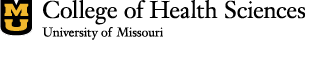 Missouri Cancer Registry and Research Center is supported in part by a cooperative agreement between the Centers for Disease Control and Prevention (CDC) and the Missouri Department of Health and Senior Services (DHSS) (DP2202-22-02) and a Surveillance Contract between DHSS and the University of Missouri.Lucinda Ham, RHIA, ODS-COperations/QA Manager, Missouri Cancer RegistryDepartment of Public Health1095 Hospital Drive | Columbia MO 65211O: 573-882-7775 | C: 573-220-2438
F: 573-884-9655 | E: lahf5p@health.missouri.edu
W:  https://umurl.us/missouri-cancer-registry“The only impossible journey is the one you never begin” – Tony Robbins